PARCO SPINA VERDE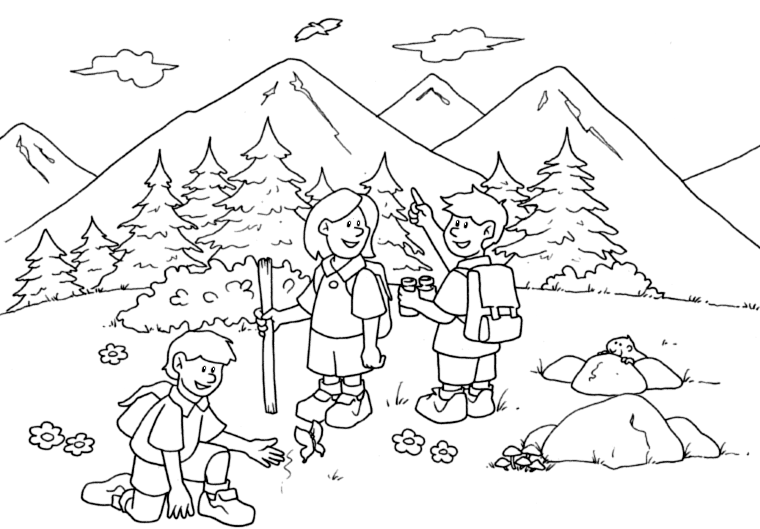 Percorso protostorico – ambientaleLe classi V dell’istituto comprensivo Como Rebbio, plesso “Giovanni Paolo II” di via Giussani, parteciperanno ad un campus pedagogico di 2 giorni alla scoperta del territorio nelle sue dimensioni storico-ambientali.1° GIORNOAttività sulla storia della nostra città ( periodo pre- romano, romano e epoca bizantina).2° GIORNOEsperimenti naturalistici e raccolta di materiali relativi alla flora del parco.Alla fine del campus i lavori realizzati saranno presentati alle famiglie durante la festa conclusiva delle classi quinte.Si allega programma.